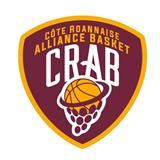 EQUIPES 2022 2023Equipes masculinesG1Stéphane MezzogoriRM2G2Titi BonnefoyDM2G3 Greg BallandrasDM3U17M                            Endy MichelLigueU13MNoa - ….depAnciensZézéEquipes fémininesF1Thibaud ManceauxPNFF2Philippe niquePRFU18FLaurent CazalonLigueU15FFred FournierLigueU15F-2NoadepU13FTiti BonnefoyLigueMini BasketMini BasketU11 F U11 F -2FU11 M U11M-2U9 FU9 MU7